ГАННІВСЬКИЙ ЛІЦЕЙПЕТРІВСЬКОЇ СЕЛИЩНОЇ РАДИ ОЛЕКСАНДРІЙСЬКОГО РАЙОНУКІРОВОГРАДСЬКОЇ ОБЛАСТІНАКАЗ15 квітня 2024 року                                                                                                                       № 48с. ГаннівкаПро результати аналізу методик та технологій корекційно-розвиткових занятьЗгідно з планом роботи ліцею на 2023/2024 навчальний  рік заступником завідувача Володимирівської філії Ганнівського ліцею ПОГОРЄЛОЮ Т.М. був проведений аналіз методик та технологій корекційно-розвиткових занять.Поаналізовано:-  фахово - методичний  рівень та підготовку до  проведення уроків у класах, де навчаються учні з особливими освітніми потребами;- доцільність та ефективність використання методів та технологій навчання для учнів з особливими освітніми потребами.Результати моніторингу узагальнено в довідці ( Додаток)Виходячи з вищезазначеного НАКАЗУЮ:1. Заступнику директора з навчально-виховної роботи Ганнівського ліцею СОЛОМЦІ Т.В та заступнику завідувача Володимирівської філії Ганнівського ліцею ПОГОРЄЛІЙ Т.М:  	1.1.  Тримати на контролі організацію інклюзивного навчання в ліцеї.1.2. Активізувати методичну допомогу вчителям у класах з інклюзивним навчанням.1.3. Залучати батьків до створення індивідуальної програми розвитку для учнів з особливими освітніми потребами.2. Соціальному педагогу Ганнівського ліцею САРОСІЯН М.С., практичному психологу та соціальному педагогу Володимирівської філії Ганнівського ліцею ТКАЧ А.Е. :2.1. Забезпечувати психолого-педагогічний супровід дітей з особливими освітніми потребами.2.2. Надавати рекомендації вчителям, щодо особливостей застосування методів і форм роботи з учнями, що мають особливі освітні потреби.3. Вчителям, які викладають корекційно-розвиткові заняття:3.1. Продовжувати урізноманітнювати методики та технології навчання під час навчально-виховного процесу.3.2. Підвищити кваліфікацію з питань організації навчально-виховного процесу для учнів з особливими освітніми потребами.4. Контроль за виконанням даного наказу покласти на заступника директора з навчально-виховної роботи Ганнівського ліцею СОЛОМКУ Т.В. та на заступника завідувача філії з навчально-виховної роботи Володимирівської філії Ганнівського ліцею ПОГОРЄЛУ Т.М.Директор                                                                  				Ольга КАНІВЕЦЬЗ наказом ознайомлені:							Аліна ТКАЧМайя САРОСІЯНТетяна ПОГОРЄЛАТетяна СОЛОМКАДодатокдо наказу директора від 15 квітня 2024 року № 48Довідкапро аналіз методик та технологій корекційно-розвиткових занятьу Володимирівській філії Ганнівського ліцеюНа виконання плану роботи  навчального закладу, з метою змістовної та організованої перевірки   було здійснено аналіз методик та технологій корекційно-розвиткових занять.З метою реалізації державної політики щодо забезпечення права дітей, які потребують корекції інтелектуального розвитку, на здобуття якісної освіти, інтеграція їх у суспільство шляхом запровадження інклюзивного навчання у 2023/2024 н.р. інклюзивним навчанням було  охоплено3 учні: Педько Євгеній, учень 9 класу, Бакун Михайло, учень 4 класу та Рослік Олександра, учениця 1 класу.Діти, які охоплені інклюзивним навчанням, навчаються за освітньою програмою закладу освіти адаптованою (відповідно до потреб дитини) з корекційно-розвитковим складником згідно нозології. Для них складено індивідуальний навчальний план та розклад корекційно-розвиткових занять, який узгоджений з батьками. Учні є активними учасниками позашкільних заходів та залучаються до участі в конкурсах, виховних заходах, спортивних змаганнях.Кількість годин та напрями проведення корекційно-розвиткових занять із учнями з особливими освітніми потребами зазначаються в індивідуальній програмі розвитку з урахуванням особливостей психофізичного розвитку дітей  та рекомендацій ІРЦ.Корекційно-розвиткові заняття проводяться педагогами, які мають педагогічну  освіту. Кожен учень має індивідуальний розклад корекційно-розвиткових занять. Завданням корекційно-розвиткової діяльності освітнього закладу є забезпечення кожної дитини індивідуальною розвитковою роботою з урахуванням її психологічних особливостей, здібностей та нахилів і максимально можливої самореалізації особистості. Здійснюється психолого-педагогічний супровід кожного учня. Практичним психологом школи розроблено тестові методики, анкети опитування, проводяться індивідуальні та колективні заняття, бесіди, тренінги, розроблено індивідуальні психолого-педагогічні карти на кожного учня та інше.	З метою забезпечення виконання корекційних завдань, програмових вимог педагоги закладу адаптують навчальний матеріал відповідно до можливостей учнів, здійснюють внутрішню диференціацію навчання дітей за рівнями їхнього розвитку.Зміст корекційно-розвиткової роботи реалізується через заняття: розвиток мовлення, корекцію розвитку та ЛФК.Заняття з розвитку мовлення та корекції розвитку для Педька Євгенія та Рослік Олександри проводить практичний психолог Ткач Аліна Едуардівна. Має вищу освіту. Стаж роботи 6 років. Спеціаліст ІІ кваліфікаційної категорії.Заняття з розвитку мовлення, корекції розвитку та ЛФК  для Бакуна Михайла проводить  вчитель початкових класів Гирик Валентина Іванівна. Має вищу освіту. Стаж роботи 40 років. Спеціаліст вищої кваліфікаційної категорії.Основними завданнями корекційно-розвиткової роботи у школі були:розвиток та удосконалення фонетико-фонематичних навичок учнів;збагачення пасивного та активного словника учнів;формування навичок спілкування;формування діалогічного та монологічного мовлення;подолання тривожності;розвиток зорово-просторової уваги та пам’яті;розвиток емоційної сфери;розвиток процесів запам’ятовування та відтворення інформації;корекція пізнавальної діяльності учнів.Проведення ефективної корекційно-розвиткової роботи в цілому здійснюється завдяки співпраці корекційних педагогів, класних керівників, вчителів-предметників, батьків та адміністрації. 	Необхідно зазначити, що за досить обмежену кількість годин корекційних занять важко розв’язати всі поставлені завдання. Тому розпочата робота має своє продовження на уроках  та в процесі позакласної роботи. В роботі з дітьми вибираються найважливіші теми, які можуть дати очікуваний результат.  	Надзвичайно важливою умовою правильної організації занять є ігрова форма. Їй відводиться більша частина часу	. Закріпленню правильної вимови сприяють скоромовки, чистомовки, вірші, потішки, загадки, прислів’я, приказки, насичені звуками, які вимагають корекції. Особлива увага приділяється розвитку мовної моторики, слухового сприймання, фонематичного слуху, загальної та дрібної моторики, розвитку просторового уявлення, логічного мислення, пам’яті, уваги.	Заняття обліковуються в класному журналі без оцінювання навчальних досягнень учнів.	Навчання учнів в умовах загальноосвітнього класу направлено перш за все на формування у дітей віри у свої власні сили, у власні можливості, оскільки життєстверджуючий тонус повсякденного життя школяра спирається перш на все на успіхи в його основній праці – навчанні. Доводиться враховувати не лише психологічний стан дитини, а й її здоров’я, нерідко – настрій. Важливими стають такі форми: заспокоєння дитини, гра, релаксація, гра-руханка, казкотерапія. 	Залучення дітей з ООП до звичайного навчання позитивно впливає на соціально-емоційну сферу, фізичний та творчий розвиток, більш прихильніше ставлення до них учнів класу	Вчителі-предметники та батьки відзначають, що за період навчання учнів за інклюзивною формою відбуваються позитивні зміни:учні легше уявляють, усвідомлюють та висловлюють ставлення до почутого та прочитаного;краще адаптуються до роботи на уроці, швидше звикають до ритму уроку;виявляють самостійність при виконанні домашніх завдань;покращення у вимові деяких звуків;покращення навичок читання.І Євгеній, і Михайло, і Олександра є учасниками позакласних заходів, які проводяться з урахуванням психофізичних можливостей дитини і спрямовані на всебічний розвиток особистості, формування позитивного соціально-психологічного статусу. Вони залучаються до позакласної роботи відповідно до можливостей, інтересів, нахилів, здібностей з урахуванням їх побажань та стану здоров’я.Рекомендації:1. Вчителям корекційно-розвиткових занять Ткач А.С. та Гирик В.І. 1.1. Використовувати дидактичний  матеріалПостійно1.2. Продовжувати роботу над корекцією пізнавальної діяльності учнівПостійно1.3.Продовжувати роботу над формуванням навичок спілкуванняПостійно 2. Заступнику завідувача з НВР Погорєлій Т.М.2.1.Проводити аналіз методик та технологій корекційно-розвиткових занять										                      2 рази на рікЗаступник завідувача з НВР                                                                                   Погорєла Т.М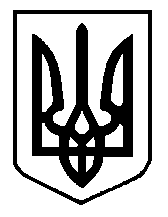 